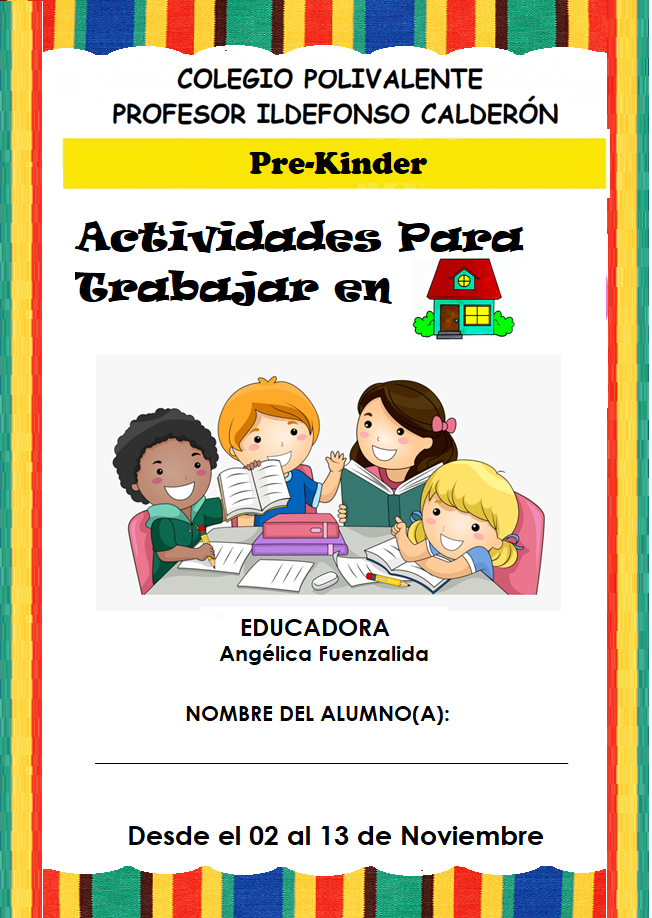 MATEMÁTICA.- Cuenta los elementos que son iguales y escribe el número en el cuadro inferior que corresponde al modelo.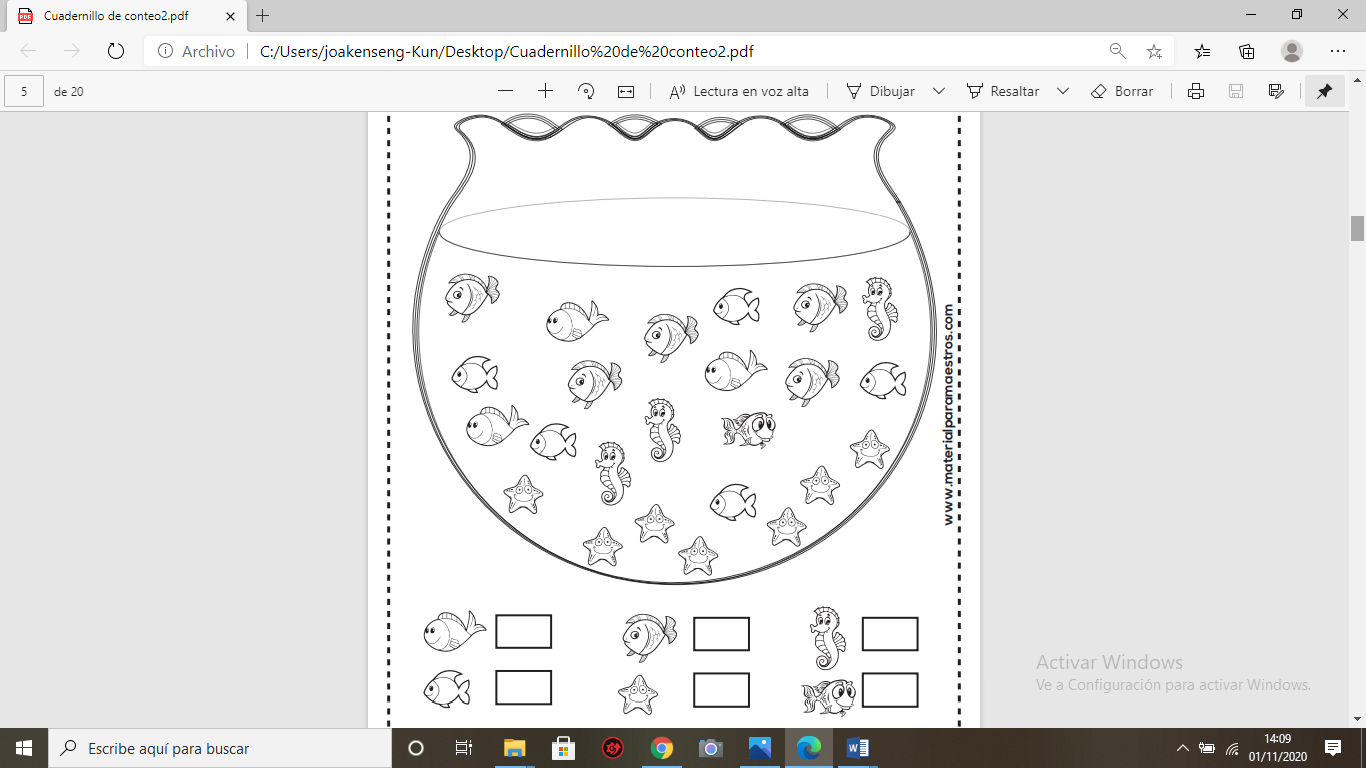 MATEMÁTICA.- Completa la recta numérica con los números que faltan y luego colorea.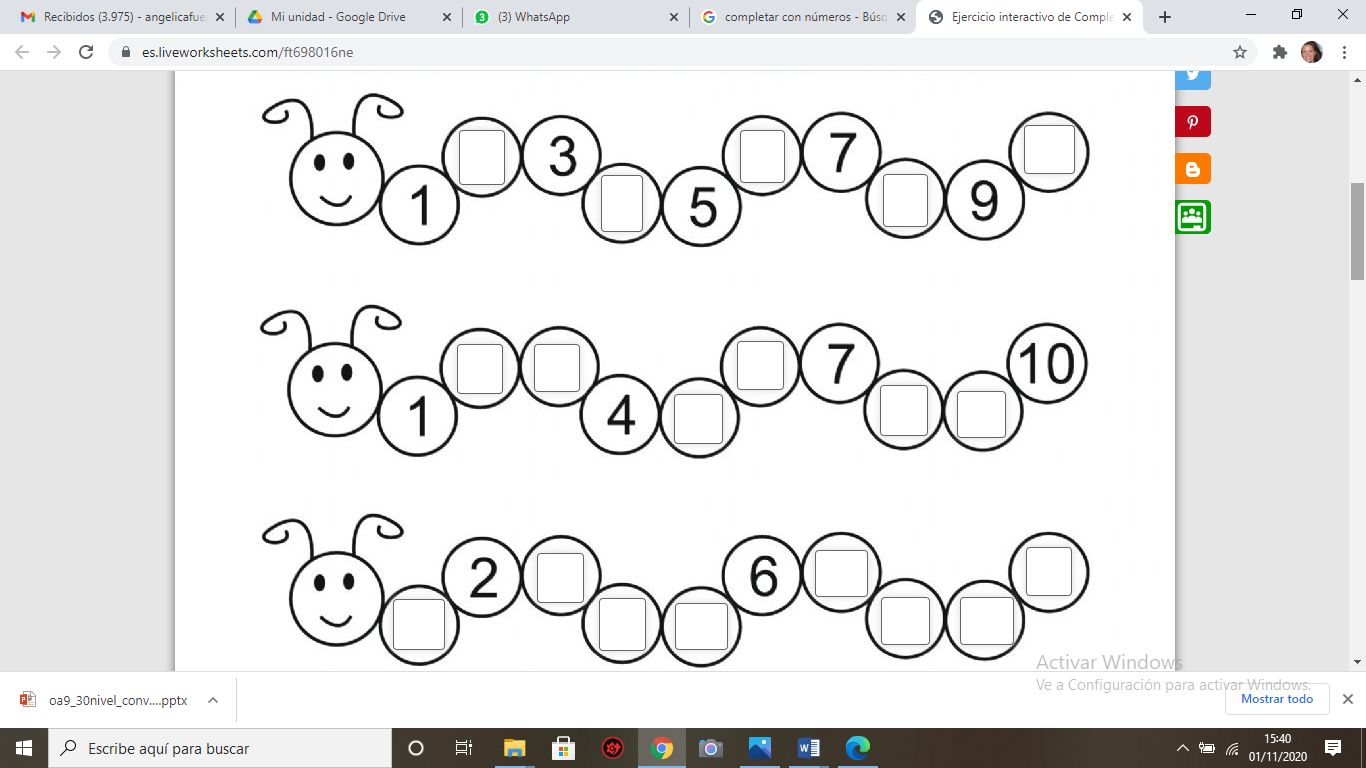 MATEMÁTICA.-  Une con una línea la cantidad con el número que corresponde, luego colorea los dibujos.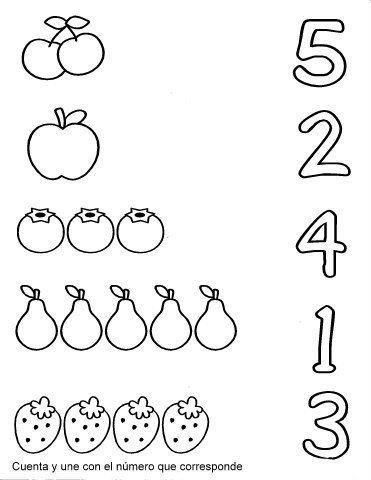 MATEMÁTICA.-  Une con una línea el número con el conjunto según su cantidad.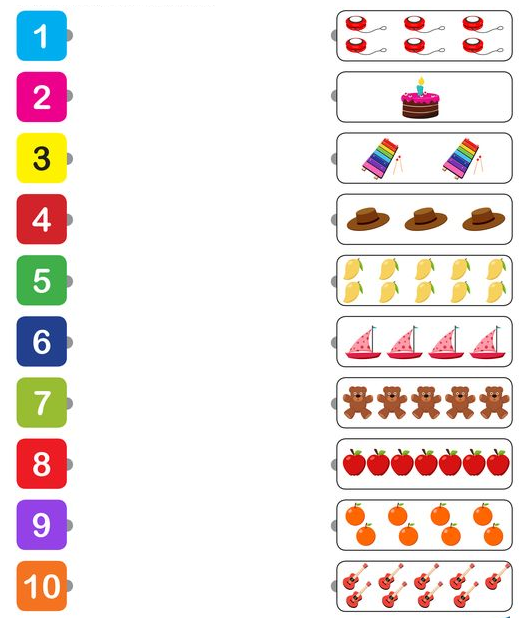 MATEMÁTICA.- Cuenta los elementos que hay en cada cuadro, luego pinta el número que corresponde según su cantidad.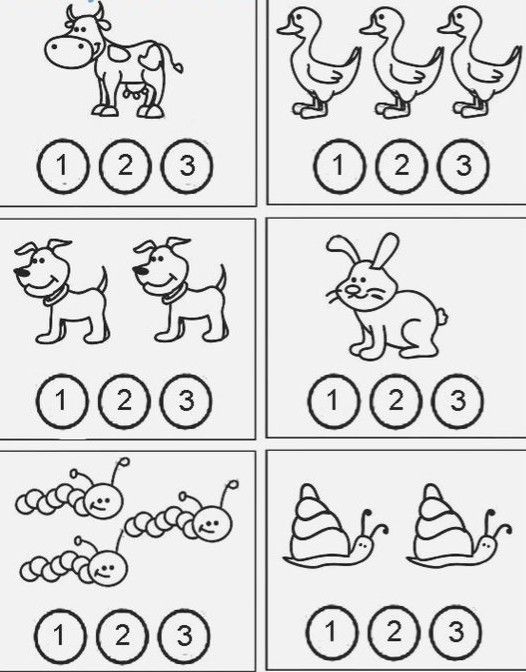 MATEMÁTICA.- Cuenta los elementos que hay en cada cuadro, luego pinta el número que corresponde según su cantidad.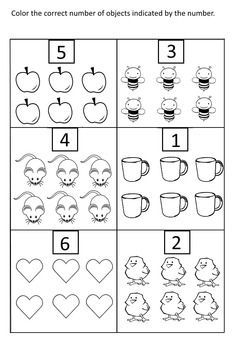 MATEMÁTICA.- Cuenta los elementos que hay en cada cuadro, luego pinta el número que corresponde según su cantidad.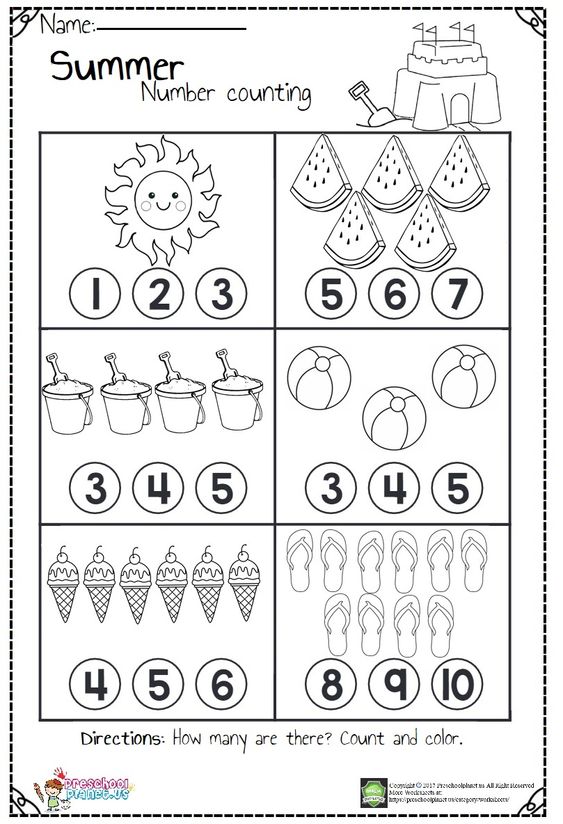 MATEMÁTICA.- Colorea los números según el modelo.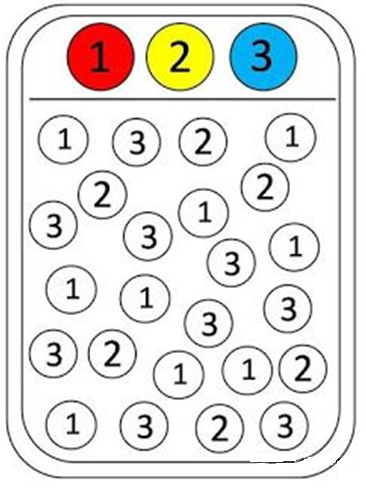 MATEMÁTICA.- Colorea según el modelo.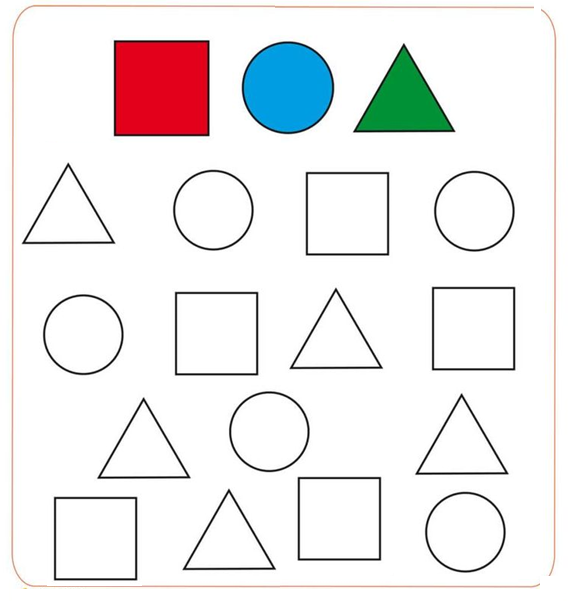 MATEMÁTICA.- Colorea según el modelo.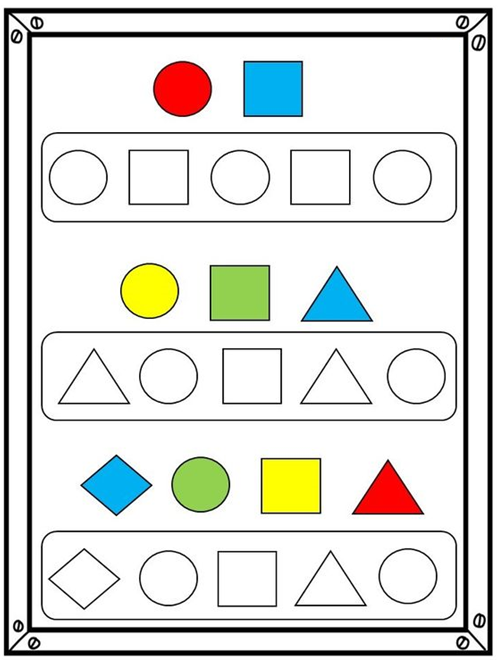 MATEMÁTICA.- Colorea según el modelo.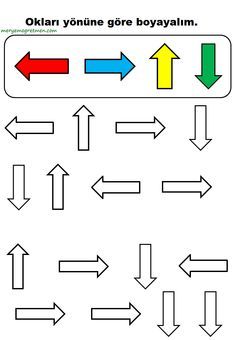 MATEMÁTICA.- Completa según indica el patrón de colores.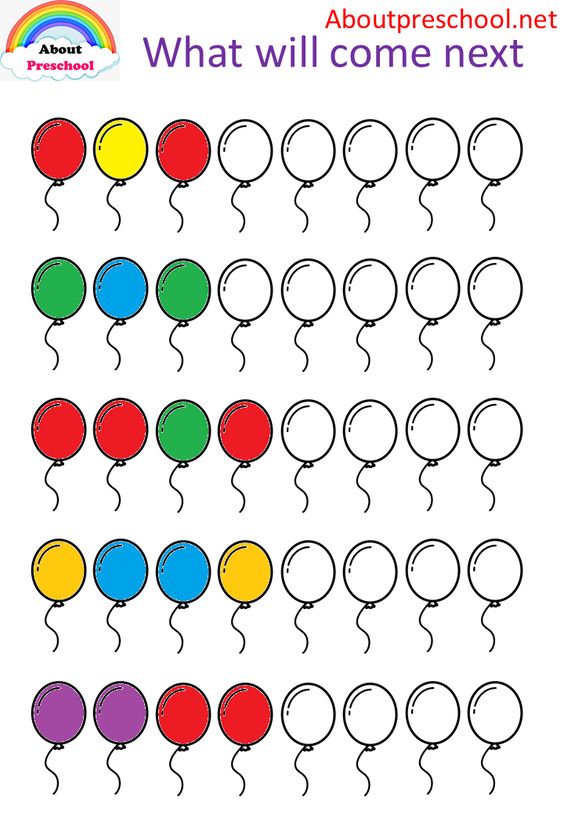 MATEMÁTICA.- Completa según indica el patrón de colores.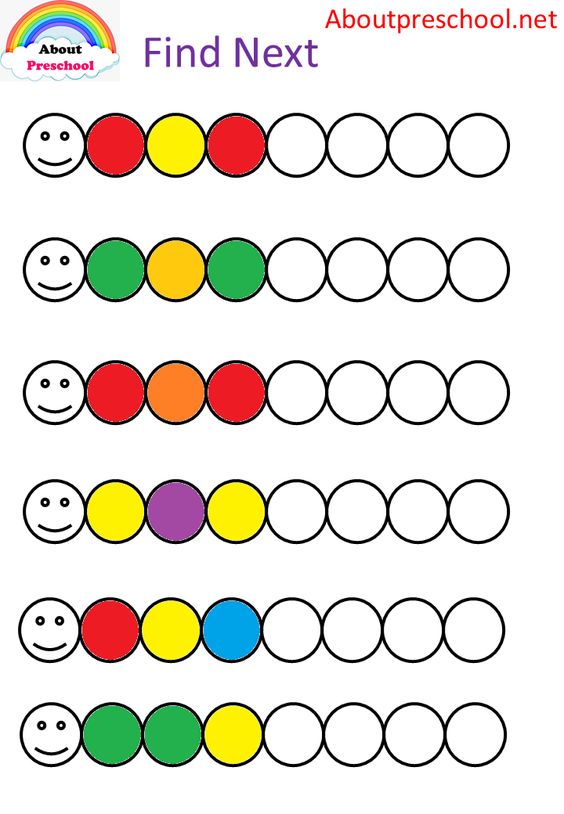 MATEMÁTICA.- Continúa coloreando la mariposa según indica cada patrón.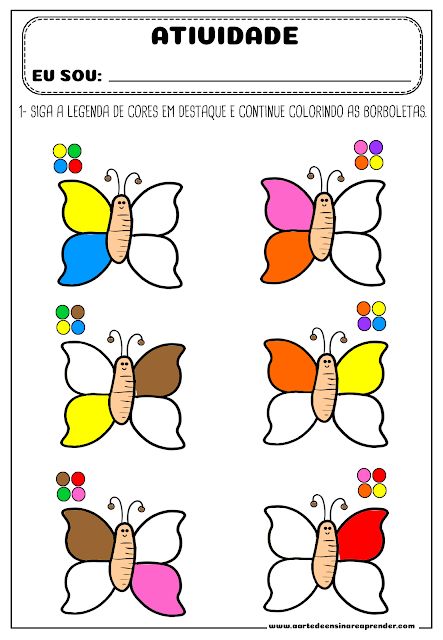 MATEMÁTICA.-  Recorta las frutas y pégalas donde corresponden.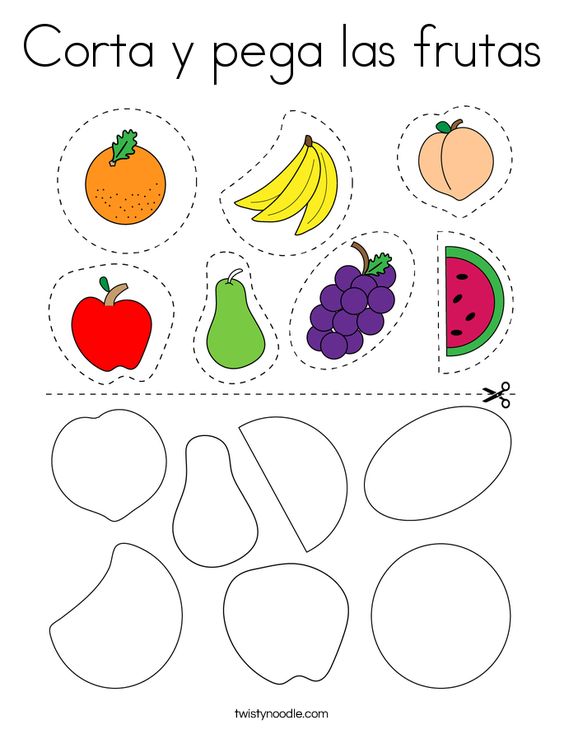 MATEMÁTICA.-  Recorta las frutas y pégalas donde corresponden.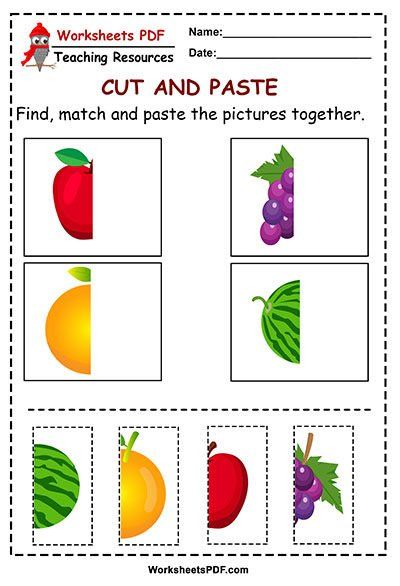 MATEMÁTICA.-  Traza una línea y une los animales a la mitad que le corresponda.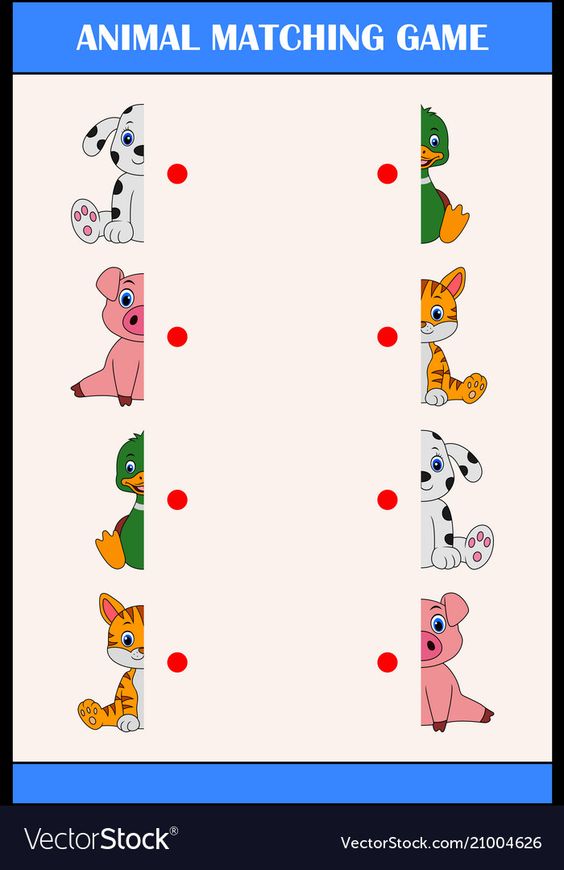 MATEMÁTICA.-  Traza una línea y une los animales a la mitad que le corresponda.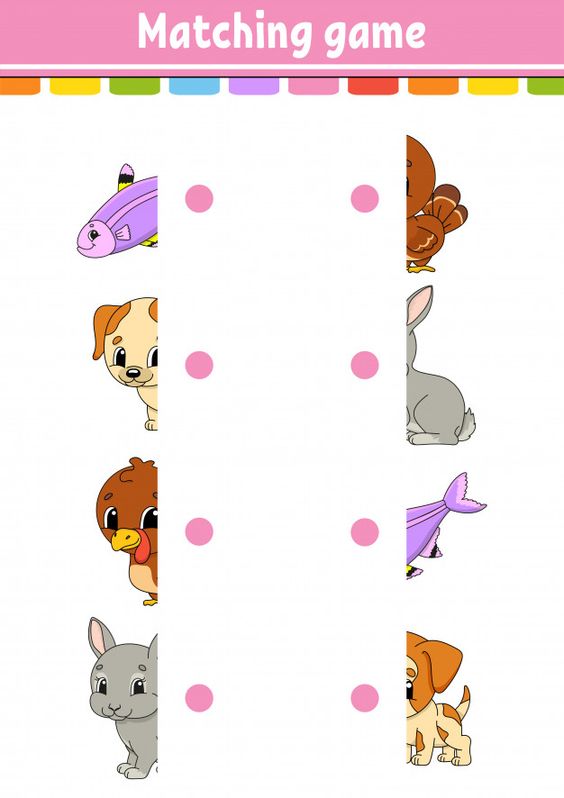 COMUNICACIÓN INTEGRALAPRESTO.- Sigue las líneas punteadas con lápiz grafito formando trazos curvos y luego colorea los dibujos.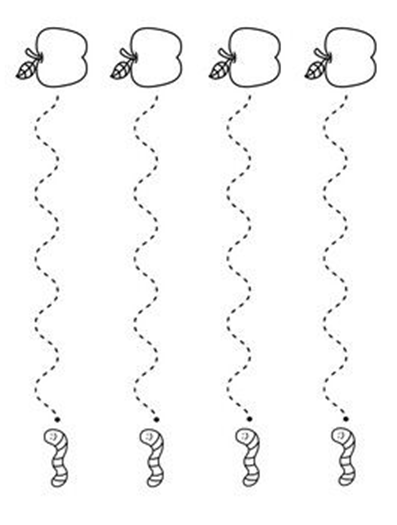 COMUNICACIÓN INTEGRALAPRESTO.- Sigue las líneas punteadas con lápiz grafito formando trazos curvos y luego colorea los dibujos.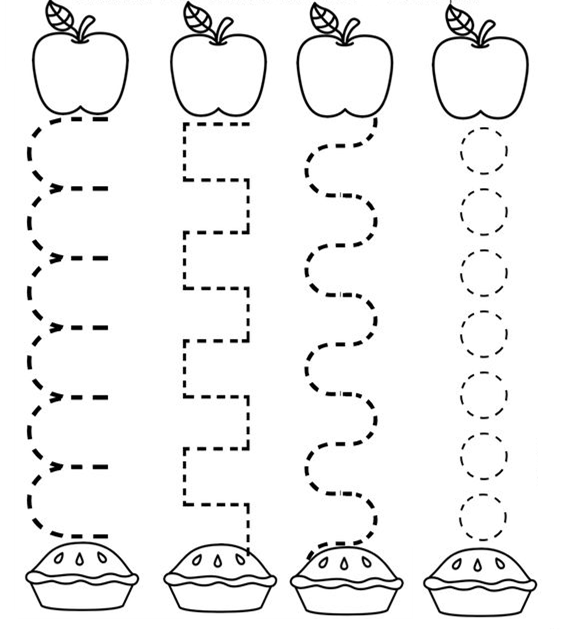 COMUNICACIÓN INTEGRALAPRESTO.- Sigue las líneas punteadas con lápiz grafito formando trazos curvos y luego colorea los dibujos.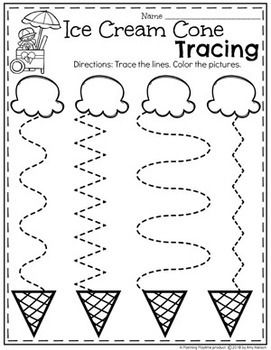 COMUNICACIÓN INTEGRALAPRESTO.- Sigue las líneas punteadas con lápiz grafito formando trazos curvos y luego colorea los dibujos.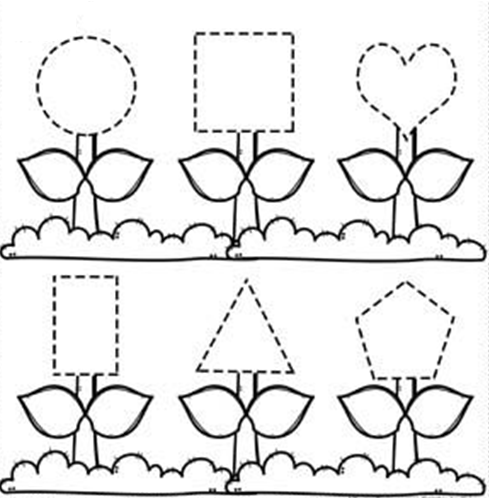 COMUNICACIÓN INTEGRALAPRESTO.- Sigue las líneas punteadas con lápiz grafito formando trazos curvos y luego colorea los dibujos.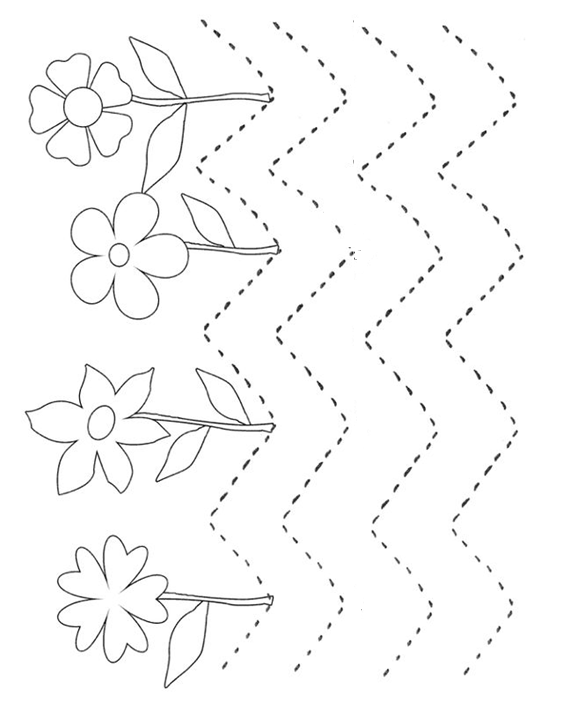 COMUNICACIÓN INTEGRAL.- Colorea los círculos según la cantidad de sílabas que tiene cada palabra.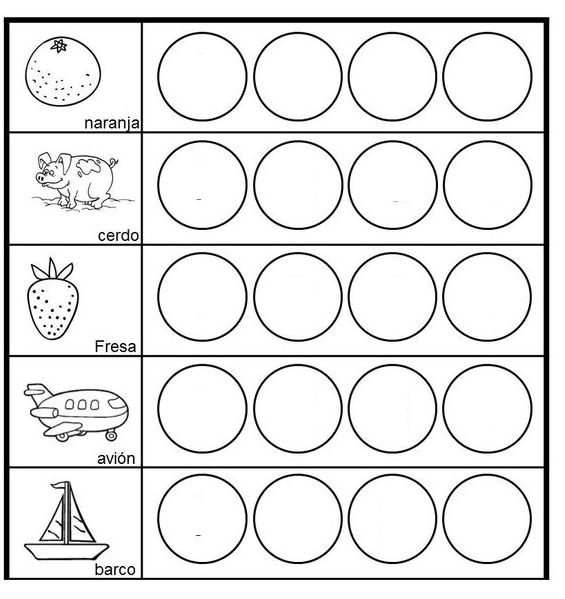 COMUNICACIÓN INTEGRAL.- Cuenta el número de silabas que tiene cada palabra y colorea el número que corresponda.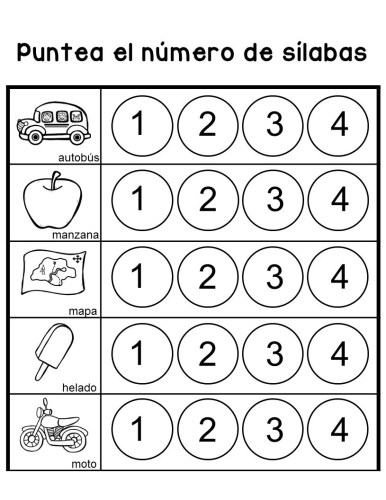 COMUNICACIÓN INTEGRAL.- Cuenta el número de silabas que tiene cada palabra y colorea el número que corresponda.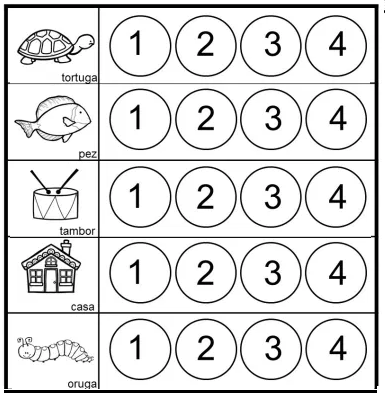 COMUNICACIÓN INTEGRAL.- Colorea los cuadros según la cantidad de sílabas que tiene cada palabra.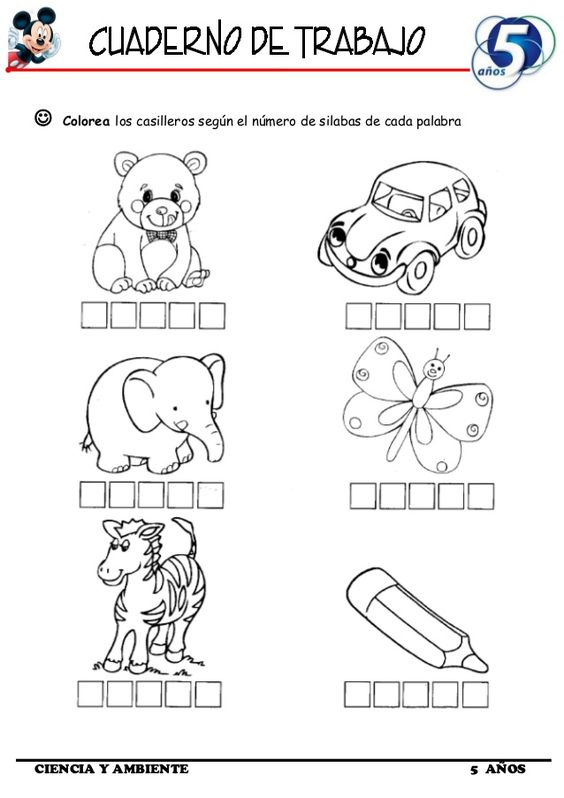 COMUNICACIÓN INTEGRAL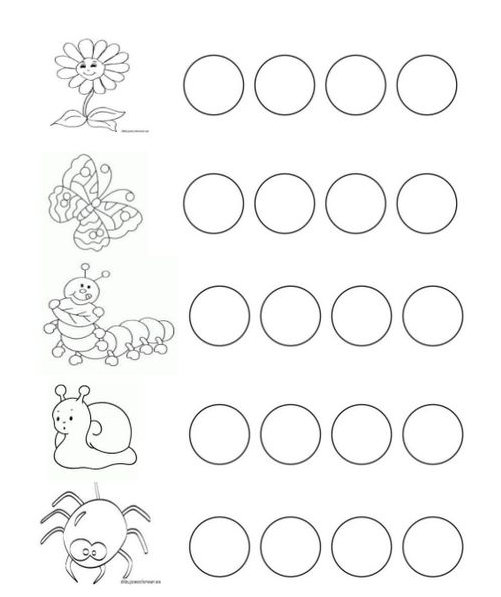 .- Colorea los círculos según la cantidad de sílabas que tiene cada palabra.COMUNICACIÓN INTEGRAL.- Colorea los  cuadros según la cantidad de sílabas que tiene cada palabra.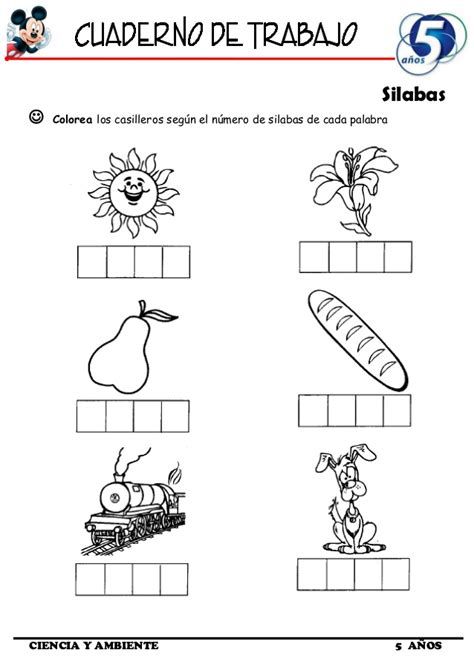 COMPRESIÓN DE LECTURA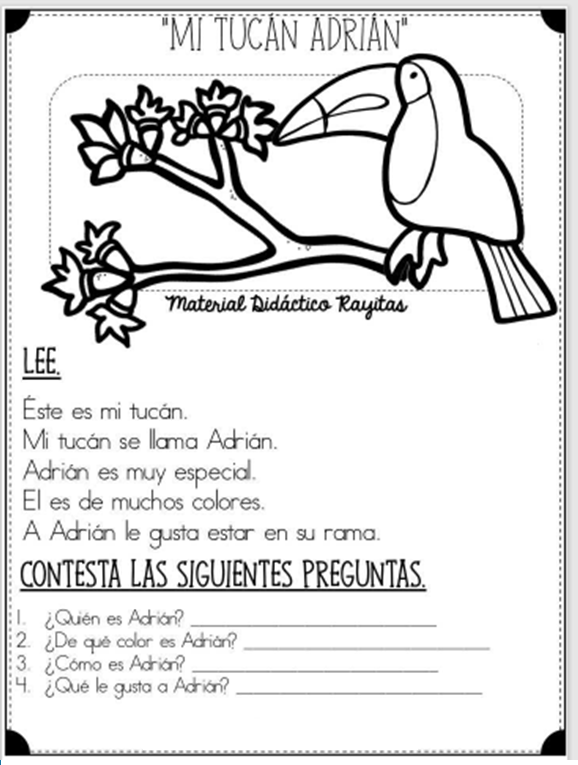 COMPRESIÓN DE LECTURA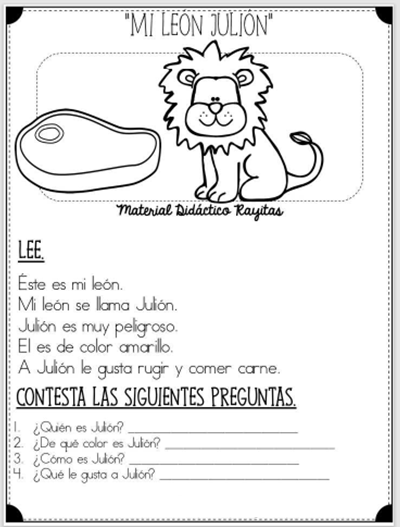 COMPRESIÓN DE LECTURA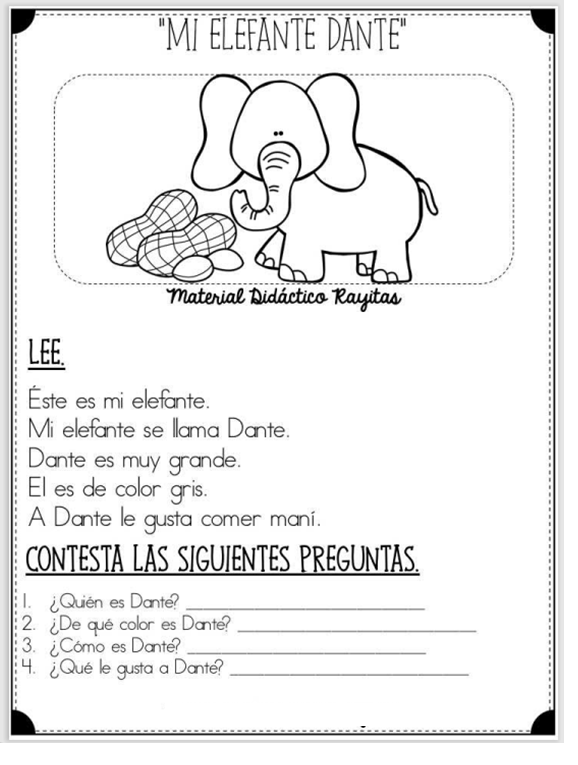  Ámbito: Interacción y compresión del entorno Núcleo: Pensamiento MatemáticoObjetivo de Aprendizaje: Emplea los números para contar. Ámbito: Interacción y compresión del entorno Núcleo: Pensamiento MatemáticoObjetivo de Aprendizaje: Emplea los números para completar. Ámbito: Interacción y compresión del entorno Núcleo: Pensamiento MatemáticoObjetivo de Aprendizaje: Emplea los números para contar. Ámbito: Interacción y compresión del entorno Núcleo: Pensamiento MatemáticoObjetivo de Aprendizaje: Emplea los números para contar. Ámbito: Interacción y compresión del entorno Núcleo: Pensamiento MatemáticoObjetivo de Aprendizaje: Emplea los números para contar. Ámbito: Interacción y compresión del entorno Núcleo: Pensamiento MatemáticoObjetivo de Aprendizaje: Emplea los números para contar. Ámbito: Interacción y compresión del entorno Núcleo: Pensamiento MatemáticoObjetivo de Aprendizaje: Emplea los números para contar. Ámbito: Interacción y compresión del entorno Núcleo: Pensamiento MatemáticoObjetivo de Aprendizaje: Emplea los números para identificar. Ámbito: Interacción y compresión del entorno Núcleo: Pensamiento MatemáticoObjetivo de Aprendizaje: Identifica figuras geométricas simples. Ámbito: Interacción y compresión del entorno Núcleo: Pensamiento MatemáticoObjetivo de Aprendizaje: Identifica figuras geométricas simples. Ámbito: Interacción y compresión del entorno Núcleo: Pensamiento MatemáticoObjetivo de Aprendizaje: Identificar dirección del objeto. Ámbito: Interacción y compresión del entorno Núcleo: Pensamiento MatemáticoObjetivo de Aprendizaje: Crea patrones por color. Ámbito: Interacción y compresión del entorno Núcleo: Pensamiento MatemáticoObjetivo de Aprendizaje: Crea patrones por color. Ámbito: Interacción y compresión del entorno Núcleo: Pensamiento MatemáticoObjetivo de Aprendizaje: Crea patrones por color. Ámbito: Interacción y compresión del entorno Núcleo: Pensamiento MatemáticoObjetivo de Aprendizaje: Identifica atributos de las figuras según sus formas. Ámbito: Interacción y compresión del entorno Núcleo: Pensamiento MatemáticoObjetivo de Aprendizaje: Identifica atributos de las figuras según sus formas. Ámbito: Interacción y compresión del entorno Núcleo: Pensamiento MatemáticoObjetivo de Aprendizaje: Establecer vínculos entre objetos que correspondan. Ámbito: Interacción y compresión del entorno Núcleo: Pensamiento MatemáticoObjetivo de Aprendizaje: Establecer vínculos entre objetos que correspondan. Ámbito: Comunicación IntegralNúcleo: Lenguaje EscritoObjetivo de Aprendizaje: Representar gráficamente algunos trazos. Ámbito: Comunicación IntegralNúcleo: Lenguaje EscritoObjetivo de Aprendizaje: Representar gráficamente algunos trazos. Ámbito: Comunicación IntegralNúcleo: Lenguaje EscritoObjetivo de Aprendizaje: Representar gráficamente algunos trazos. Ámbito: Comunicación IntegralNúcleo: Lenguaje EscritoObjetivo de Aprendizaje: Representar gráficamente algunos trazos. Ámbito: Comunicación IntegralNúcleo: Lenguaje EscritoObjetivo de Aprendizaje: Representar gráficamente algunos trazos. Ámbito: Comunicación IntegralNúcleo: Lenguaje VerbalObjetivo de Aprendizaje: Descubrir atributos fonológicos de las palabras simples, tales como conteo de silabas. Ámbito: Comunicación IntegralNúcleo: Lenguaje VerbalObjetivo de Aprendizaje: Descubrir atributos fonológicos de las palabras simples, tales como conteo de silabas. Ámbito: Comunicación IntegralNúcleo: Lenguaje VerbalObjetivo de Aprendizaje: Descubrir atributos fonológicos de las palabras simples, tales como conteo de silabas. Ámbito: Comunicación IntegralNúcleo: Lenguaje VerbalObjetivo de Aprendizaje: Descubrir atributos fonológicos de las palabras simples, tales como conteo de silabas. Ámbito: Comunicación IntegralNúcleo: Lenguaje VerbalObjetivo de Aprendizaje: Descubrir atributos fonológicos de las palabras simples, tales como conteo de silabas. Ámbito: Comunicación IntegralNúcleo: Lenguaje VerbalObjetivo de Aprendizaje: Descubrir atributos fonológicos de las palabras simples, tales como conteo de silabas.Ámbito: Comunicación integral Núcleo: Lenguaje Verbal Objetivo de Aprendizaje: Comprender textos orales simples.Ámbito: Comunicación integral Núcleo: Lenguaje Verbal Objetivo de Aprendizaje: Comprender textos orales simples.Ámbito: Comunicación integral Núcleo: Lenguaje Verbal Objetivo de Aprendizaje: Comprender textos orales simples.